Общее дело — достучаться до каждого!21 февраля в рамках республиканской акции «Единый день безопасности», стартовавшей по всей Республике на территории Ветковского района прошли масштабные профилактические мероприятия, в которых приняли участие все заинтересованные ведомства и организации.На площадке у Старосельского дома культуры «вырос» квест-городок. Субъекты профилактики, среди которых были представители районного подразделения МЧС, Белорусского добровольного пожарного общества, Ветковский районный ЦГЭ, РОБКК, газовой службы, электрических сетей, предложили сельчанам выяснить, кто же в Старом Селе является «первым спасателем на деревне». Две команды граждан из числа лиц группы риска на время проходили этапы игры. Участники должны были вызвать службу спасения, установить автономный пожарный извещатель, определить, какие нарушения правил пожарной безопасности допущены в доме и печке, оказать первую помощь, собрать ртуть, потушить пожар на кухне, а также, надев боевую одежду спасателя, с помощью огнетушителя ликвидировать возгорание импровизированного дома и, в завершение квеста, на площадке «Здоровый образ жизни» выпить стакан молока.Финальной частью цикла профилактических мероприятий стал сельский сход, на котором были подведены итоги Дня безопасности в Старом Селе. Между присутствующими разыграли автономные пожарные извещатели, а также обсудили ряд вопросов, касающихся соблюдения правил пожарной безопасности. Надо заметить, что инициаторами беседы зачастую выступали не субъекты профилактики, а сами сельчане. Новосёлы уточняли нюансы оборудования жилых комнат автономными пожарными извещателями, старожилы интересовались требованиями к безопасной эксплуатации печей. В завершение беседы всем сельчанам в преддверии весны работники МЧС напомнили о соблюдении правил безопасности при наведении порядка на приусадебных участках и опасности выжигания сухой растительности.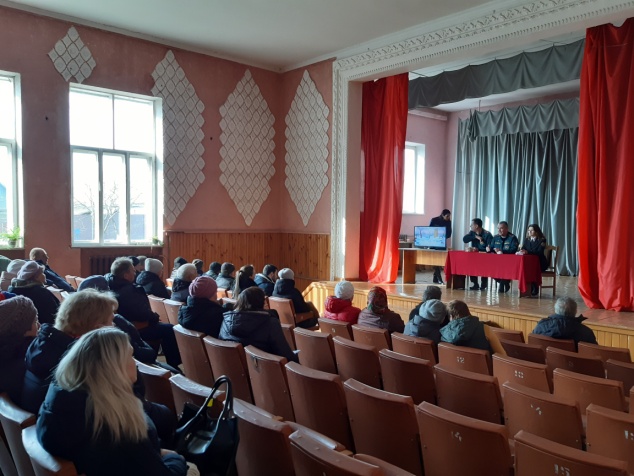 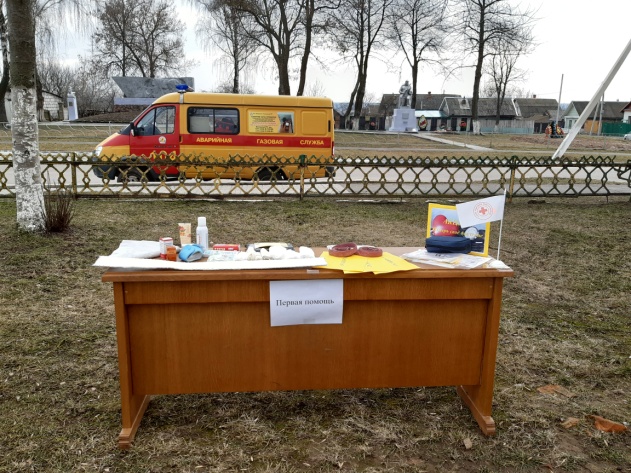 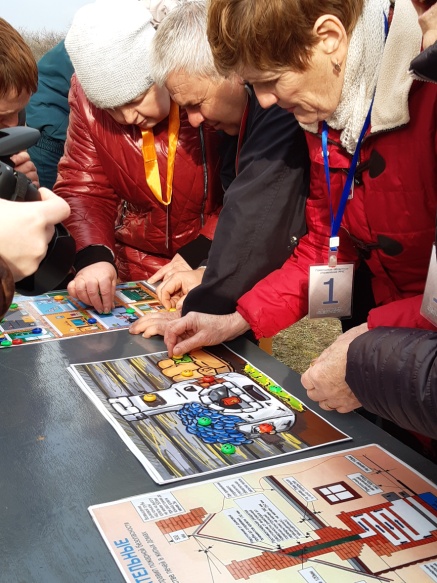 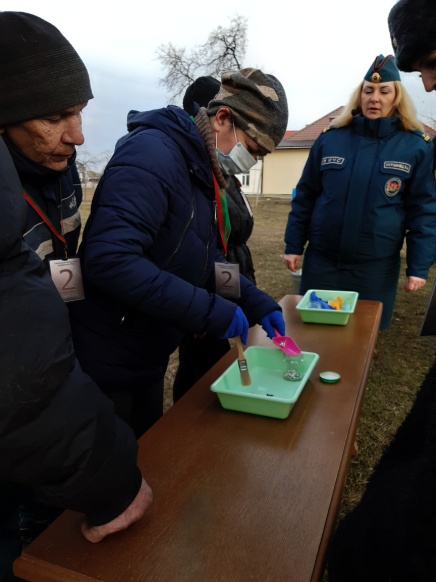 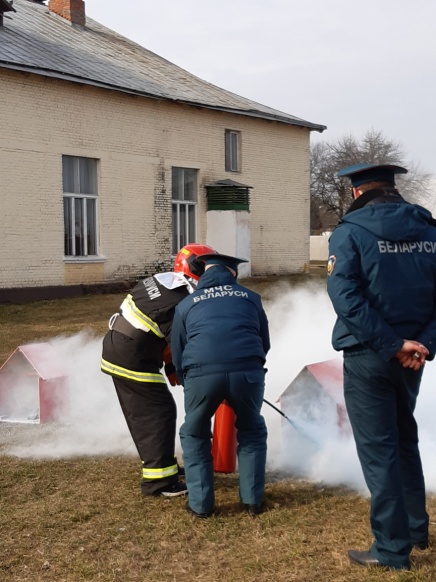 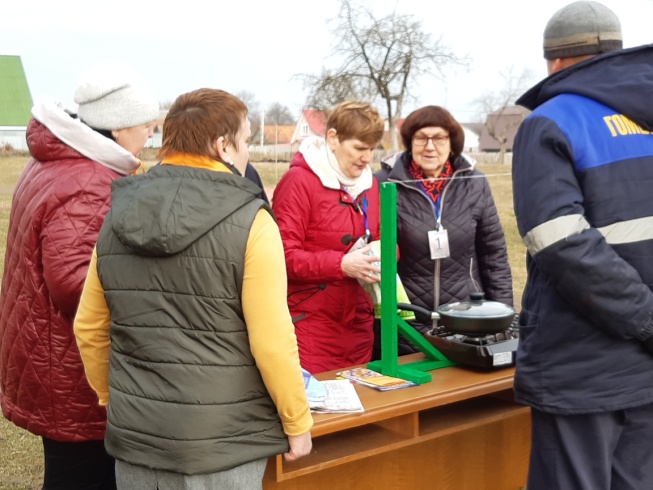 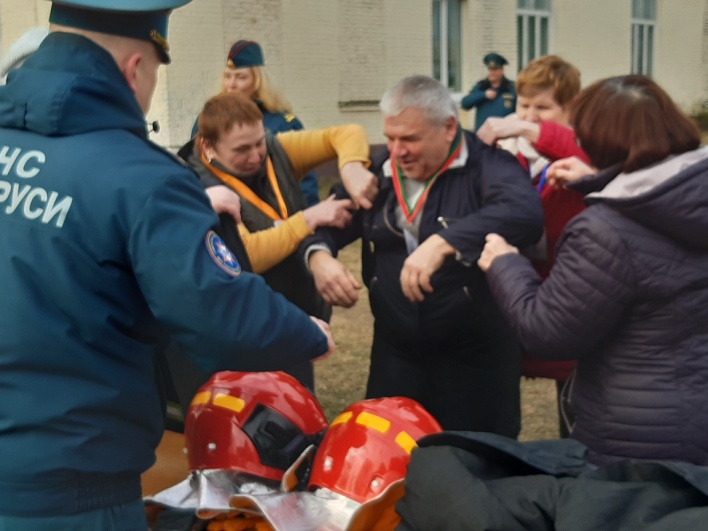 